Leden v Domově důchodců Lipová Ještě během ledna doznívá u nás v Domově důchodců radost z Vánoc, především ale z projektu Ježíškova vnoučata. Jedná se o projekt Českého rozhlasu, kdy každý může splnit přání klientům, kteří jsou umístěni v různých zařízeních sociálních služeb. Bez rodiny a dárků, tak tráví Vánoce mnoho českých seniorů. Ježíškova vnoučata se to ale rozhodla změnit. Starším lidem nadělují kromě dárků především pocit zájmu a potřebnosti. Radost seniorům udělá třeba drobný dárek nebo výlet do zoo či cukrárny. Díky dárcům s dobrým srdcem dostanou možnost znovu věřit na Ježíška, který za nimi už léta nepřišel. Naše vedoucí sociálního úseku paní Dana Filausová spolu s pracovníky v sociálních službách během prosince zjišťovala přání našich klientek. Zpracovala přání v systému, komunikovala s dárci a zajistila předávání dárků. Většina přání byla velmi skromná jako např. balíček sladkostí, kosmetika, knihy, drobnosti, které udělají radost, oblečení ap.. Některé dárky přijeli klientkám dárci předat osobně, dokonce i společné přání, což byl altán do zahrady pro všechny naše klientky. Osobně nám poukaz na tento dárek přijel předat pan ředitel Miloš Malaník z firmy DPD spolu se svou kolegyní. Na dárek pro naše klientky přispěli jak zaměstnanci firmy DPD, tak samotná firma DPD. Podobné to bylo i s dárkem pro naši klientku paní Zdenu, která si přála vystoupení Dua Adamis u nás v domově. Tento dárek zajistila Ježíškova vnoučata z lipovské Mateřské a základní školy. Děti na vánočním prodeji prodávaly výrobky, které ve škole vyrobily. Z výtěžku prodeje a z dalších příspěvků od zaměstnanců školy potom zprostředkovala paní ředitelka Hana Šulcová hudební vystoupení u nás v domově. Dárek se líbil nejen paní Zdeně, ale i ostatním klientkám. Děti ho přišly samy předat, zazpívaly vánoční píseň a popřály klientkám krásné Vánoce. A pak už se poslouchalo a tančilo. Byl to moc krásný dárek, a všichni si ho moc užili.  Všechny dárky udělaly klientkám velkou radost a zpříjemnily jim vánoční svátky. Moc děkujeme za krásný nápad, který by se bez chuti a zájmu pomoci nemohl uskutečnit. Je moc hezké, že i v dnešní době k sobě lidé umí takto najít cestu a udělat někoho šťastným.  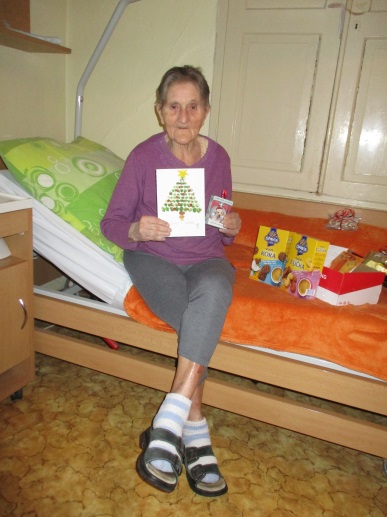 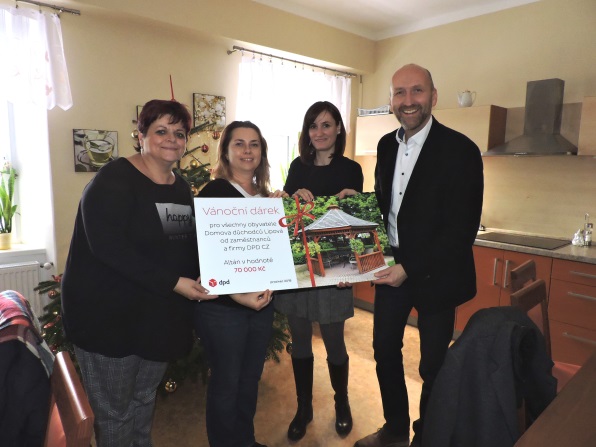 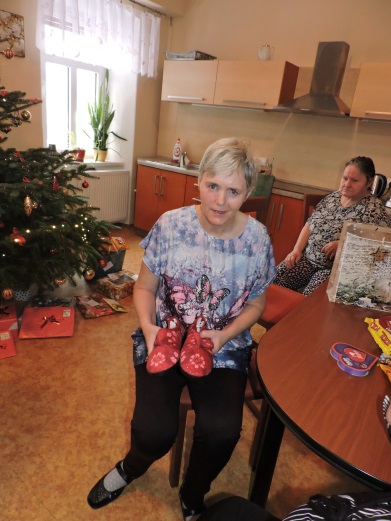 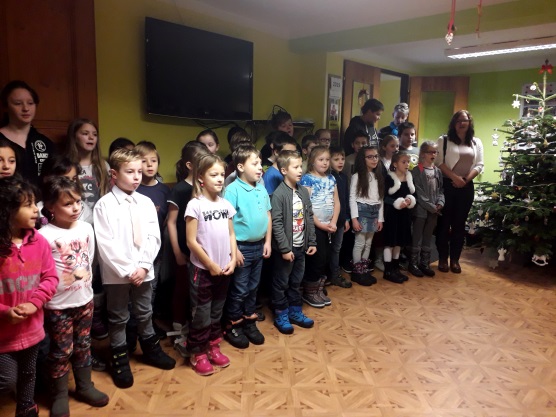 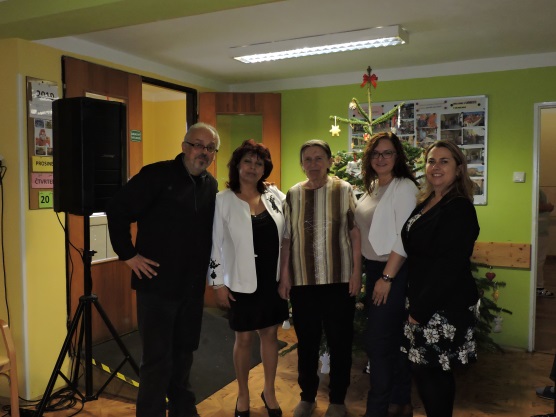 